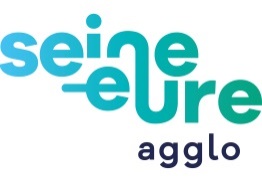 Madame, Monsieur,Les vacances d’Hiver sont du 9 février au 24 février 2019.Nous vous informons que les inscriptions sont ouvertes à compter de lundi 14 janvier et jusqu’au dimanche 27 janvier 2019Nous vous rappelons que le délai de désinscription est fixé sur cette même période, c’est-à-dire jusqu’au dimanche 27 janvier  2019ACCUEILS DE LOISIRS Nos Accueils de loisirs seront tous ouverts durant ces vacances. Les inscriptions ouvertes sur le portail pour les vacances  sont:ACQUIGNYALIZAYANDECRIQUEBEUF SUR SEINELES DAMPSLERYPOSESTERRES DE BORDVRAIVILLEAccueil de loisirs LA SAUSSAYE : les inscriptions ne sont pas accessibles pour le moment sur le portail famille, un mail sera envoyé dès leur mise en ligne.STAGES SPORTIFS :  Durant ces vacances nous vous proposons quatre stages sportifs :JEUX DE PRECISION : du lundi 11 au vendredi 15 février à LERY (24 places)Ramassage possible au départ d’ANDE, uniquement le matin et sur inscription.AVENTURE : du lundi 11 au vendredi 15 février à ALIZAY (24 places)Ramassage possible au départ de CRIQUEBEUF SUR SEINE, uniquement le matin et sur inscription.SPORTS NOUVEAUX : du lundi 18 au vendredi  22 février à LERY (24 places)Ramassage possible au départ d’ANDE, uniquement le matin et sur inscription.SPORTS COLLECTIFS : du lundi 18 au vendredi  22 février à ALIZAY (24 places).Ramassage possible au départ de CRIQUEBEUF SUR SEINE, uniquement le matin et sur inscription.Rappel des différentes étapes pour inscrire votre enfant (si non effectuée à ce jour):1. Renseigner les champs dans l’onglet «  FICHE SANITAIRE  ENFANT »2. Envoyer les documents obligatoires du « dossier 2018/2019 » dans l’onglet «  DOSSIER ANNUEL»3. Après validation du dossier par notre service, inscrire obligatoirement votre enfant aux dates souhaitées dans l’onglet «  INSCRIRE A L’ACTIVITE ».Les directeurs et directrices de votre accueil de loisirs sont à votre disposition pour tout renseignement. Vous trouverez leurs coordonnées dans l’onglet CONTACTS.Bien cordialementLa Direction Enfance Jeunesse